Н А К А ЗВід  02.01.2020 № 7Про призначення відповідального за загальний стан електрогосподарства у закладах освіти Основ’янського району	На виконання вимог Правил технічної експлуатації електроустановок споживачів, затверджених  наказом Міністерства палива та енергетики України від 25.07.2006р. № 258 (у редакції Міністерства енергетики та вугільної промисловості України від 13.02.2012р. №91, зареєстровано МЮ У 02.03.2012р. №350/20663), Правил безпечної експлуатації електроустановок споживачів, затверджених наказом Держнаглядохоронпраці України від 09.01.98р. №4, Правил пожежної безпеки  в електроустановкахНАКАЗУЮ:Призначити відповідальним за загальний стан електрогосподарства у закладах освіти Основ’янського району  начальника господарчої групи Управління освіти Торяник Т.В.Відповідальному за загальний стан  електрогосподарства у закладах освіти Основ’янського району ТоряникТ.В.:2.1.Встановити постійний контроль за здійсненням  безпечної експлуатації електрогосподарства у закладах освіти, додержання працівниками вимог експлуатаційних інструкцій та інструкцій з охорони праці.У разі необхідності здійснювати перевірки закладів освіти щодо додержання працівниками вимог безпечної експлуатації електрогосподарства.  Завідувачу ЛКТО Остапчук С.П. розмістити цей наказ на сайті Управління освіти.До 06.01.2020Контроль за виконанням наказу залишаю за собою.Заступник  начальника Управління освіти	                 О.В. ПРОХОРЕНКОЗ наказом ознайомлені:Торяник Т.В.			Остапчук C.П.Лашина Н.В.Ковтун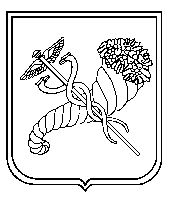 Заступник начальника Управління освіти-уповноважена особа з питань запобігання та виявлення корупції                                     О.М. СТЕЦКО